                     УПРАВЛЕНИЕ ОБРАЗОВАНИЯ АДМИНИСТРАЦИИ г. ОРЕНБУРГА            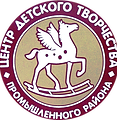 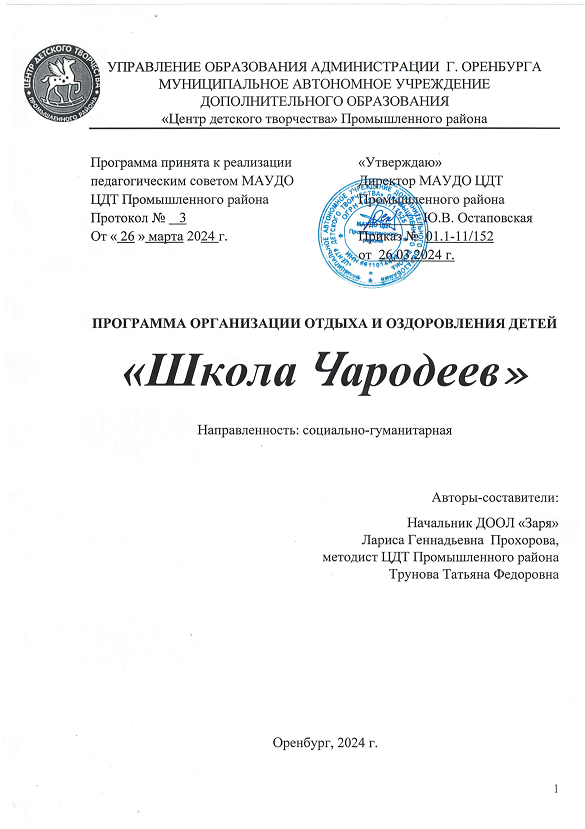                           МУНИЦИПАЛЬНОЕ АВТОНОМНОЕ УЧРЕЖДЕНИЕ                                    ДОПОЛНИТЕЛЬНОГО    ОБРАЗОВАНИЯ                                    «ЦЕНТР ДЕТСКОГО ТВОРЧЕСТВА»                                      ПРОМЫШЛЕННОГО РАЙОНАПРОГРАММА ОРГАНИЗАЦИИ ОТДЫХА И ОЗДОРОВЛЕНИЯ ДЕТЕЙ«Школа Чародеев»Направленность: социально-гуманитарнаяАвторы-составители:Начальник ДООЛ «Заря»Лариса Геннадьевна  Прохорова,методист ЦДТ Промышленного района
Трунова Татьяна ФедоровнаОренбург, 2024 г.СодержаниеПояснительная записка2024 год в Российской Федерации объявлен годом семьи. В год семьи особое внимание уделяется сохранению таких традиционных семейных ценностей, как любовь, верность, уважение, взаимопонимание и поддержка. Эти ценности являются основой крепкой и счастливой семьи. Программа написана для детского оздоровительно-образовательного лагеря «Заря»     МАУДО «Центр детского творчества» Промышленного района.  Программа разработана с учетом:- Конституции Российской Федерации (принята всенародным голосованием 12.12.1993, с изменениями, одобренными в ходе общероссийского голосования 01.07.2020);- Конвенции о правах ребёнка (одобрена Генеральной Ассамблеей ООН 20.11.1989) (ратифицирована для СССР 15.09.1990);- Федерального  закона от 29.12.2012 №273-ФЗ «Об образовании»;- Федерального закона «Об основах охраны здоровья граждан в Российской Федерации» от 21.11.2011 №323-ФЗ;- Федерального закона от 24.07.1998 №124-ФЗ «Об основных гарантиях прав ребёнка в Российской Федерации»;- Федерального закона от 29.12.2010 №436-ФЗ «О защите детей от информации, причиняющей вред их здоровью и развитию»;- Федерального закона от 04.12.2007 №329-ФЗ «О физической культуре и спорте в Российской Федерации»;- Указом Президента РФ от 9 ноября 2022 г. № 809 «Об утверждении основ государственной политики по сохранению и укреплению традиционных российских духовно-нравственных ценностей»;- Указом Президента Российской Федерации от 21.07.2020 № 474 «О национальных целях развития Российской Федерации на период до 2030 года»;- Планом основных мероприятий, проводимых в рамках Десятилетия детства, на период до 2027 года (утвержден распоряжением Правительства Российской Федерации от 23.01.2021 № 122-р);- Государственной  программой Российской Федерации «Развитие образования» (утверждена Постановлением Правительства Российской Федерации от 26. 12.2017 № 1642);- Федеральным проектом «Успех каждого ребенка» (утвержден президиумом Совета при Президенте РФ по стратегическому развитию и национальным проектам, протокол от 24.12.2018 № 16.);- Постановлением Главного государственного санитарного врача Российской Федерации «Об утверждении санитарных правил СП 2.4.3648-20 «Санитарно-эпидемиологические требования к организациям воспитания и обучения, отдыха и оздоровления детей и молодежи»;- Национальным стандартом Российской Федерации ГОСТ Р 52887-2007 «Услуги детям в учреждениях отдыха и оздоровления»;- Стратегией развития воспитания в Российской Федерации на период до 2025 года (Утверждена распоряжением Правительства Российской Федерации от 29 мая 2015 г. N 996-р);- Примерной рабочей программой  воспитания для организаций отдыха детей и их оздоровления (подготовлена ФГБОУ «Всероссийский детский центр «Смена» на основе Примерной рабочей программы воспитания для общеобразовательных организаций, разработанной Федеральным государственным бюджетным научным учреждением «Институт изучения детства, семьи и воспитания Российской академии образования»);- Программой  воспитания детского оздоровительно-образовательного лагеря «Заря» МАУДО «Центр детского творчества» Промышленного района;- Уставом МАУДО «Центр детского творчества» Промышленного района от 06 мая 2019 №221;- Положением о детском оздоровительно-образовательном лагере «Заря» МАУДО «Центр детского творчества» Промышленного района от 09 марта 2023 №01.1-11/79;- Правилами внутреннего распорядка детского оздоровительно-образовательного лагеря «Заря» МАУДО «Центр детского творчества» Промышленного района от 09 марта 2023  №01.1-11/79. Актуальность программыАктуальность данной программы «Школа Чародеев» в том, что она является ярким примером реализации конкретного заказа со стороны государства, родителей, детей – видеть здоровое духовное будущее страны, здоровую нацию, здоровых детей. Актуальность программы обусловлена:- соответствием социальному заказу со стороны общества, государства, отраженному в нормативных документах, касающихся сферы отдыха и оздоровления детей;- формированием представления ребят о семейных ценностях, их роли и значении в жизни каждого человека;- необходимостью выявления и поддержки творческого потенциала детей и подростков для получения ими новых высоких показателей во всех видах творчества;- возможностью использования лучших традиций, ресурсов дополнительного образования для решения задач отдыха и оздоровления детей в каникулярное время;        - наличием богатого творческого потенциала педагогов, возможности его использования в реализации цели и задач программы.          В условиях лагеря дети и подростки приучаются к самостоятельности, учатся работать в команде, руководить, проявлять сопереживание.1.2 НовизнаНовизна программы прослеживается в широком приобщении детей к разнообразному социальному опыту, созданию в лагере стиля отношений сотрудничества, содружества и сотворчества. Интересен также соревновательный эффект не только между отрядами, но и  личностного роста и вклада каждого ребенка в общее дело. Программа ориентирована на отдых ребят, который поможет улучшить творческие навыки, вызовет интерес к развитию новых способностей и талантов. Все мероприятия направлены на развитие у детей чувства ответственности, надежности, честности, заботливости и уважения по отношению к себе, к другим людям и к порученному делу, а также чувства прекрасного, бережного отношения к окружающей среде, понимание важности добрых дел, помощи ближнему. Отличительные особенности программыПрограмма организации отдыха «Школа Чародеев» является модифицированной, составлена на основе программ «Страна открытий и находок», « Путешествие по городу Чародеев» авторы: Соловых О.А., Желудкова А.М, реализованных на базе  детского образовательно-оздоровительного лагеря «Заря». Данная программа имеет ряд отличительных особенностей:- отвечает требованиям современных нормативных документов, актуальным трендам в сфере отдыха и оздоровления детей;- ориентирована на учет региональных особенностей (культурное, историческое, этнографическое своеобразие Оренбургского края);- создание условий для социального и культурного развития личности осуществляется посредством мероприятий, доступных для исполнения и осмысления детским коллективом;- знания исторических и культурных традиций,  формирования национальной гордости и любви к своей Родине;- умение творчески реализовать свои знания в процессе социально-значимой деятельности, демонстрировать свое поведение;- ценностный репертуар личности, в основе которого лежит нравственное, духовно-целостное восприятие происходящего, ценностное и общественно социально - активное прогнозирование будущего.1.4 Направленность программыПрограмма « Школа Чародеев» имеет социально-гуманитарную направленность и ориентирована на  самопознание, определение индивидуальных интересов и склонностей, а также на получение опыта коммуникативно-деятельностного взаимодействия, способствующего раскрытию личностного потенциала и формированию социально значимых положительных ценностных установок.1.5 Адресат программы          Программа «Школа Чародеев» рассчитана на детей, отдыхающих в детском оздоровительно-образовательном лагере «Заря» во время летних школьных каникул. Возраст детей, участников данной программы: 6,5 - 17 лет.Преимущество при зачислении в ДООЛ имеют дети из многодетных, неполных, малообеспеченных семей, дети-сироты, дети, лишившиеся попечения родителей и др. Цель и задачи программыЦель - организация летнего отдыха детей и подростков в интересной активной форме,  создание условий для максимального раскрытия и развития творческого потенциала каждого.Задачи: Образовательные:- содействовать самореализации детей и подростков через включение их в различную деятельность.- познакомить детей с  направлениями, ценностями РДДиМ «Движение Первых».Развивающие:- развивать лидерские, организаторские и творческие способности детей и подростков посредством коллективной и индивидуальной деятельности;- способствовать расширению социального опыта через формирование коммуникативных умений, основ правильного поведения и участия в мероприятиях и в жизни лагеря.Воспитательные:- осуществлять работу по воспитанию у детей гражданственности, патриотизма, уважения к правам, свободам и обязанностям человека;- воспитывать у детей любовь и уважение к членам семьи, учить проявлять заботу о родных людях;- формировать культурное поведение, санитарно-гигиеническую культуру, навыки общения и толерантности.1.7 Ожидаемые результатыДля детей:- укрепление и оздоровление детского организма, сформированность полезных привычек;- повышение уровня знаний о семейных ролях, функциях семьи и ее ценностях;- расширение кругозора, духовно-нравственного мировоззрения; развития творческого потенциала и индивидуальных способностей;- владение знаниями, умениями, навыками в различных видах деятельности: творческой, оздоровительной, патриотической, экологической, интеллектуальной, организаторской и др.Для педагогов:- развитие навыков организации и руководства деятельностью участников программы;- практическая реализация теоретических и методических знаний педагога (воспитателя), совершенствование профессиональных умений каждого члена коллектива в работе с детьми в отряде, в лагерном сообществе;- осознание значимости своей роли в лагере как педагога-воспитателя, педагога дополнительного образования, творческая самореализация в индивидуальной, групповой, воспитательной, дополнительной образовательной деятельности в условиях временного детского объединения;- расширение и активное использование психолого-педагогических знаний.Для родителей:- чувство уверенности в силах ребенка;- расширение кругозора и проявление творческих способностей;- воспитание чувства ответственности;- удовлетворенность летним отдыхом детей.1.8 Принципы реализации программы Содержание программы выстроено с учетом следующих принципов:- принцип наглядности предполагает использование разнообразных форм визуализации: от использования наглядного сопровождения мероприятий до представления в наглядном виде достижений участников программы;- принцип социальной активности обеспечивается посредством постижения основ социального взаимодействия и усвоения норм поведения, реализуется в активной деятельности детей и в ходе организации их практического взаимодействия;- принцип деятельности  организуется посредством совместной деятельности детей, имеющей социально значимый характер и являющейся увлекательной для них. При этом она должна быть динамичной, требовать постоянной смены действий и изменения их социальных ролей в ходе коллективного взаимодействия, а также быть наполненной коллективными эмоциональными переживаниями;- принцип личностного подхода предполагает учет индивидуальных особенностей развития конкретной личности. Здесь важно выявить, как ребенок чувствует себя в коллективе, как он представлен в нем, как коллектив на него воздействует и как он видит свое место в коллективе и свою социальную роль в нем;- принцип диалогического взаимодействия предполагает организацию деятельности в опоре на построение диалога, то есть реализуется через уважительное общение детей и установление между ними диалогового взаимодействия.1.9 Технологии воспитательной деятельности- здоровьесберегающие технологии формируют навыки здорового образа жизни, культуры здоровья;- игровые технологии стимулируют познавательную активность детей, помогают самостоятельно искать ответы на возникающие вопросы, позволяют использовать жизненный опыт ребят, включая их обыденные представления о чем-либо;- создание ситуации успеха  формирует мотивацию к деятельности, повышает уровень самооценки, самоуважения;- технология командообразования  направлена на сплочение коллектива, формирование благоприятного психологического климата, выработку коллективных ценностей;- технология развития критического мышления — технология обучения, которая ставит задачу научить критически мыслить —  обсуждать, оценивать, выявлять и решать проблемы;- личностно-ориентированные технологии направлены на формирование всесторонне развитой личности с сохранением ее самобытности;- технология мастерских позволяет ребятам в индивидуальном и коллективном поиске приходить к «построению или открытию знания».1.10 Методы реализации программыДля достижения цели Программы и решения ее задач применяются следующие методы:- метод игры является ведущим в программе, предполагает использование самых разнообразных по целевому, содержательному наполнению игр для решения широкого спектра педагогических задач, обеспечивает учет возрастных, индивидуальных и психологических возможностей участников программы;- мозговой штурм - групповое генерирование большого количества идей за относительно короткий отрезок времени. В его основе лежит принцип ассоциативного мышления и взаимного стимулирования;- методы организации деятельности и формирования опыта общественного поведения (педагогическое поручение, создание воспитывающей ситуации, общественное мнение);- метод КТД (в соответствии с методикой И.П. Иванова) обеспечивает решение задач развития коммуникативных качеств, позволяет продуктивно решать вопросы командообразования;- методы регулирования, коррекции и стимулирования поведения и деятельности (соревнование, поощрение, оценка).2. Содержание программы2.1 Этапы реализации программыРеализация программы «Школа Чародеев» подразумевает наличие определенных этапов, каждый из которых несет в себе логическую, содержательную и организационную нагрузку.Подготовительный этапЭтот этап характеризуется тем, что за 2 месяца до открытия летнего оздоровительного лагеря начинается подготовка к летнему сезону. Деятельностью этого этапа                                          является:- проведение совещаний при начальнике лагеря по подготовке к летнему сезону;- разработка программы отдыха и оздоровления детей;- набор кадров для работы в летнем  оздоровительном лагере;- составление необходимой  документации для деятельности лагеря.  Организационный этап Основной деятельностью этого этапа  является:- встреча ребят, проведение диагностики по выявлению лидерских, организаторских и  творческих способностей;- запуск программы «Школа Чародеев»;- знакомство с правилами  жизнедеятельности лагеря;- выявление и постановка целей  развития коллектива и личности;- сплочение отрядов;- формирование законов и условий совместной работы;- организация медицинского  осмотра детей;- проведение анкетирования и тестирования детей с целью определения их психического                 состояния и зон тревожности;- открытие смены;- подготовка к дальнейшей деятельности по программе.Основной этапРеализация основных положений программыРебята, педагоги, организаторы программы:- познают, отдыхают, трудятся;- делают открытия в себе, в  окружающем мире;- помогают в проведении  мероприятий;- учатся справляться с отрицательными эмоциями, преодолевать трудные жизненные ситуации;- развивают способность доверять    себе и другим;- укрепляют свое здоровье;- реализация основной идеи смены;- вовлечение детей и подростков в различные виды коллективно-творческих дел.Во время реализации программы ребята оформляют отрядный уголок и отрядную комнату в соответствии с тематикой программы, а также уголок здорового образа жизни, правильного питания, правила поведения в отряде и лагере в целом, выставку творческих работ детей.Заключительный этапОсновной идеей этого этапа является:- итоговая диагностика: оценка и самооценка участниками  смены личностно значимых результатов участия в программе;- групповой анализ и                        демонстрация индивидуальных           и групповых достижений;- создание эмоциональной атмосферы успешного   завершения смены;- подведение итогов смены: награждение  наиболее активных участников и вручение им грамот;- анализ предложений и рекомендаций детей,   родителей, персонала и других; выработка перспектив  деятельности; закрытие смены.Рефлексия. Самоопределение ребенка и его выводы по поводу того, оправдались ли его ожидания от смены. Формирование решения у  ребенка о посещении лагеря в будущем году.Аналитический этапЭтот этап предполагает:- анализ данных психолого-педагогических диагностик;- определение результативности проведения смены согласно критериям и показателям;- анализ предложений по дальнейшему развитию, внесенных детьми, родителями, педагогами;- составление итоговой документации;- проведение педагогического совета;- анализ качества продуктов социально-творческой деятельности детей;- определение перспективных задач.2.2 Направления деятельности в рамках программыДеятельность обучающихся организована в следующих направлениях:Спортивно-оздоровительное Задачи:- вовлечение детей в различные формы физкультурно-оздоровительной работы;- выработка и укрепление гигиенических навыков;- расширение знаний об охране здоровья. Основные формы работы:- утренняя гимнастика (зарядка);- спортивная игры на спортивной площадке;- подвижные игры на свежем воздухе;- эстафеты, спортивные мероприятия;- беседы, лекции с медицинским персоналом.Ожидаемый результат:- социально-активная личность, физически и психически здоровая обладающая духовно-нравственными качествами. ХудожественноеЗадачи:- приобщение ребят к посильной и доступной деятельности в области искусства, воспитание потребности вносить элементы прекрасного в окружающую среду, свой быт; - формирование художественно-эстетического вкуса, способности самостоятельно оценивать произведения искусства, свой труд; - развитие творческих способностей детей.Основные формы работы: - изобразительная деятельность (оформление отряда, конкурс стенгазет и рисунков);- конкурсные программы;- театрализованные игровые программы;  - развлекательно-познавательные программы;- концерты;- творческие игры;- выставки, ярмарки.Ожидаемый результат: - развито чувство прекрасного; - умение найти себя в творчестве; - массовое участие в культурном досуге.Трудовое направлениеЗадачи:- формирование трудовых навыков и их дальнейшее совершенствование, постепенное расширение содержания трудовой деятельности;- воспитание у детей личностных качеств: привычки к трудовому усилию, ответственности, заботливости, бережливости, готовности принять участие в труде;- формирование положительных взаимоотношений между детьми в процессе труда.Основные формы работы:- бытовой самообслуживающий труд;- общественно значимый труд;- уборка прилегающей территории;- помощь в уходе за культурными растениями. Ожидаемый результат:- Личность, способная к свободному созидательному труду.Гражданско-патриотическое Задачи:- воспитание ребят гражданами своей страны, знающими и уважающими свои корни, культуру, традиции своей семьи, родного края;- воспитание любви к отчему дому, формирование гражданского самосознания, ответственности за судьбу Родины;- удовлетворение потребности ребенка в реализации своих знаний и умений;- приобщение к духовным ценностям российской истории.Основные формы работы:- игра-путешествие;- познавательные часы;- тематические игры, конкурсы, программы;- линейки;- акции;- беседы;- просмотр познавательных фильмов;- отрядные часы, расширяющие кругозор ребят, помогающие осмыслить свое место в природе и усвоить такие ценности, как «Отечество», «семья».Ожидаемый результат: - личность, любящая свою большую и малую родину, готовая защищать интересы своего Отечества.ДосуговоеЗадачи:- вовлечение ребят в различные формы организации досуга;- организация деятельности творческих мастерских.Основные формы работы:- мероприятия различной направленности;- игры;- проведение праздников, вечеров, конкурсов, ток-шоу и т.д.;- тематические сборы и линейки. Ожидаемый результат:- личность, творчески проводящая свободное время.Профориентационное Задачи:-проведение мероприятий, направленных на осознанный выбор профессии;-построение профессиональной траектории, выявление лидерских качеств через включение в различные виды деятельности.Основные формы работы:- разработка проектов;- «встреча с интересными людьми»;- мастер-класс;-семинары-практикумы.Модель игрового взаимодействия          Кто из людей не мечтает стать хотя бы на несколько минут волшебником? Научиться творить чудеса и исполнять желания?          Мы привыкли, что живем в мире, где все логично и предсказуемо и что изменить ничего нельзя. На самом деле  это не так. Волшебником может стать каждый, стоит только захотеть. Для этого мы приглашаем вас в Школу Чародеев.В нашей Школе Чародеев ученики научатся видеть и совершать Чудеса в окружающей жизни, понимая, что самое главное Чудо  — это возможности самого человека и его умение ладить с окружающими.         Тематика смены предполагает организацию сюжетно-ролевой игры-соревнования. Школа Чародеев разделена на факультеты, названия которым придумывают ученики этой школы. Каждый факультет имеет свой талисман, свой символ, свой цвет.            Но существование школы может быть под угрозой. Старинный талисман города — Волшебный Сосуд — за много лет опустел и растерял свои силы, только наполнив Волшебный Сосуд радостью и добрыми делами, можно вернуть Школе Чародеев магическую силу. Игровой замысел — совершить как можно больше добрых, хороших дел.  Каждый из учеников города совершает добрые дела, исполняет заветные желания своих друзей, то есть вносит посильный вклад в процветание Школы Чародеев. Каждое утро ученики Школы получают по волшебной почте конверт с заданием. Выполнив задания, ученики получают чары для наполнения Волшебного Сосуда.  Жизнь в Школе Чародеев строится в соответствии со следующими законами:Закон добра — «Дари людям добро».Закон заботы – «Позаботься о тех, кто нуждается в твоей помощи и защите».Закон милосердия – «Прояви милосердие, этим ты проявишь свою силу духа».Закон мира — «Согрей мир своим участием и добротой».Закон леса – «Не навреди природе».Закон чистоты — «Лагерь наш — общий дом, чистоту храните в нём».Закон человека – «Соблюдай нравственность в общении друг с другом».Закон времени – «Делай всё вовремя».Закон закрытой двери – «Не уходи никуда, не предупредив вожатого».«Не тот капитан, кто впереди идёт, а тот капитан, кто за собой ведёт».«Не думай, что ты выше друзей, и нос задирать, зазнаваться не смей!»      Главный Магистр со своими волшебниками наблюдает за тем, как выполняются эти законы. Вся жизнедеятельность в лагере «Заря»  наполнена приключениями и волшебством (добрыми делами). В связи с этим дети и подростки вовлекаются в различные мероприятия.     Организация коллектива:Архимаг —  начальник лагеря.Главный Магистр — старший вожатый.Магистры — воспитатели.Мастер — вожатые.Волшебник — командир отряда.Ученики магии — все учащиеся до выпуска.      Учеников  школы Чародеев ждут невероятные приключения, посещение уроков магии и волшебства, множество секретных заклинаний, магических трюков и волшебных загадок, что сделает участие в данной программе одним невероятным, удивительным путешествием.2.4 Система детского самоуправленияСамоуправление – один из самых эффективных способов социализации ребенка. Для реализации поставленных задач в лагере созданы органы самоуправления на уровне лагеря и отряда. Выстроена система взаимодействия управленческой структуры и детского самоуправления. В первый же день смены, в процессе ролевой игры, дети, имеющие лидерские и организаторские способности, занимают должности Советников в процессе голосования.Актив лагеря создаётся для решения вопросов организации, содержания деятельности лагеря, развития позитивных личностных качеств детей.В состав актива входят воспитанники лагеря, выбранные отрядами.Актив, форма самоуправления детей по защите прав и интересов, действует в целях:- оказания помощи в проведении оздоровительных, культурно-массовых мероприятий и творческих дел;- создания в лагере условий для развития физического, творческого, интеллектуального потенциала детей;- содействия в создании благоприятного психологического климата.Каждый член актива имеет право:- на участие в обсуждении всех дел лагеря и свободное высказывание своего мнения;- на защиту своих интересов.Каждый член актива обязан:- ответственно исполнять порученное дело;- соблюдать законы общения и культуры поведения.Система мотивации и стимулирования         Для стимулирования и мотивации участников школы к деятельности вводится денежная единица – чары. Во Введении в игру оговаривается, что на пути будут встречаться добрые Магистры и Мастера, с помощью которых можно заработать наибольшее количество чар. За достижения и промахи каждого ученика  могут быть начислены или сняты чары с его факультетов. Каждый факультет собирает чары в свой магический Сосуд. По окончании смены факультету, набравшему определенное количество чар, присуждается звание:        до 50 чар — подмастерье «Юный волшебник»:  эта ступень предполагает участие учеников в исследовательской деятельности, а также умение применить полученные знания на практике (в повседневной жизни);       от 51 до 100 чар — подмастерье «Юный маг»: эта ступень предполагает умение учеников распространять приобретённые знания и опыт деятельности среди разновозрастных участников социума;       от 101 до 150 чар — подмастерье «Магистр волшебства»: эта ступень предполагает создание детьми собственного социально значимого проекта с целью его дальнейшей возможной реализации.      Коллективный рост, участие факультетов в мероприятиях школы «Чародеев» оценивается «Советом магистров». В конце смены, при подсчёте чар, определяется лучший факультет. Выявляется самый активный, творческий, спортивный, любознательный участник школы. Каждый ребёнок получает соответствующий диплом.2.6   Календарный график3. Ресурсное обеспечение программы3.1 Кадровое обеспечение программыКадровый состав персонала, обеспечивающего реализацию программы включает:- начальника лагеря (контроль над реализацией программы, ресурсное обеспечение деятельности);- старшего воспитателя (организация реализации воспитательного компонента программы, координация деятельности воспитателей и творческих объединений);- старшего вожатого (организация массовых мероприятий, работа системы стимулирования, координация детского самоуправления);- воспитателей (организация жизнедеятельности детей в отряде, воспитательной работы, безопасности пребывания на территории лагеря);- вожатых (организация мероприятий и досуга отряда, обеспечение занятости);- руководителей творческих объединений (организация работы объединений по направлениям дополнительного образования);- педагога-психолога (организация психолого-педагогического сопровождения отдыха детей, консультирование);- инструктора по физической культуре (организация спортивно-массовой работы);- инструктора по плаванию (обеспечение безопасности пребывания детей в воде, организация обучения основным техникам плавания);- музыкального оператора (музыкальное сопровождение мероприятий).Кадровый состав формируется из числа педагогов «Центра детского творчества» Промышленного района, имеющих средне-специальное и высшее педагогическое образование, прошедших курсы по подготовке организаторов летнего отдыха. Информационно-методическое обеспечениеМетодическое сопровождение программы включает в себя:- краткосрочные программы педагогов дополнительного образования по направлениям деятельности;- методический материал: сборник сценариев «Праздники, конкурсы, игры в лагере», методический материал по содержанию смены, памятки «Имидж лагеря», «Возрастные особенности детей»;- информационные материалы для детей и родителей, размещаемые на информационных стендах на территории лагеря;- сценарии и методические разработки мероприятий;- информационные материалы для воспитателей и вожатых;- банк методических разработок воспитательной и организационной работы в условиях лагеря;- диагностический инструментарий для отслеживания эффективности организации отдыха детей;- наличие психолого-педагогического сопровождения реализации образовательной программы;- наличие системы отслеживания результатов и подведения итогов реализации образовательной программы;- должностные инструкции всех участников образовательно-воспитательного процесса.С целью ознакомления с программой смены предусмотрено проведение инструктивно-методических семинаров для воспитателей и вожатых отрядов.3.3 Материально- техническое обеспечение программы4. Механизм оценки эффективности реализации программыПрограмма может считаться эффективной при достижении положительных результатов: изменения ценностных ориентаций, демонстрации участниками смены целесообразного просоциального поведения. Показателями могут следующие позиции.На детском уровне:- реализация личностного потенциала участника смены;- развитие интереса к выбору профессии;- развитие интереса к семье, её прошлому и настоящему;- использование приобретенных знаний  о социальной значимости труда, то есть сформированное отношение к нему как к жизненной ценности;- умение оформлять идеи в проект, его реализацию, вовлечение в его реализацию других;- позитивное эмоциональное переживание, связанное с усвоением новых знаний, приемов, способов деятельности, отработкой сложных операций, нахождением путей решения познавательных задач.На родительском уровне:- удовлетворенность жизнедеятельностью временного детского коллектива в условиях лагеря;- удовлетворение от достигнутых детьми за время лагерной смены результатов.На уровне администрации:- выстроенность модели эффективного взаимодействия активных субъектов образовательно-воспитательного пространства детского отдыха;- уровень удовлетворенности подростков от участия в программе;- достаточная информация о профессии и путях ее получения.На уровне социального заказа учреждениям отдыха и оздоровления детей:- социально-педагогическое сопровождение летнего отдыха и оздоровления детей.5. Факторы риска6. Система обратной связиОбратная связь с участниками программы (детьми, родителями, специалистами) обеспечивается:- ведением фото-, видеоотчета в социальных сетях «В контакте»;- на сайте МАУДО «Центр детского творчества» Промышленного района;- изучением степени удовлетворенности родителей и детей реализацией смены (по результатам мониторинга, осуществляемого психологом).7. Список используемой литературыИнтернет-ресурсыhttp://tour-vestnik.ru/literatura-po-letnemu-otdyhu-i-ozdo.http://moo-sdo.ru/literatura/.http://scenarii.ru/scenario/index1.php?raz=6&prazd=32&page=1.http://nsportal.ru/shkola/vneklassnaya-rabota/library/2013/03/21/stsenariy-otkrytiya-lagernoy-smeny.http://prazdniki.me/category/letnie_prazdniki/stsenarii_na_leto/.ttps://summercamp.ru/index.php?titlПриложение 1Входное анкетирование для детейДорогой друг! Мы рады приветствовать тебя в ДООЛ «Заря». Для того чтобы сделать жизнь в нашем лагере интереснее, мы просим тебя ответить на некоторые вопросы:Имя	 Фамилия	 Отряд _________Твои первые впечатления от лагеря? 	Что ты ждешь от лагеря? 	В каких делах ты хочешь участвовать?	Чем тебе нравится заниматься?	Пожалуйста, закончи предложения:Я	предпочел	бы	активно	участвовать	в	таких	отрядных	и  общелагерных мероприятиях, как					Лагерная жизнь будет для меня полезной, если 	Я хотел бы научиться в лагере		Спасибо! Желаем отличного отдыха!Приложение 2Диагностика удовлетворённости детей летним отдыхомДорогой друг! Мы просим тебя ответить на несколько вопросовТвои фамилия, имя__________________________Какое настроение преобладало у тебя чаще всего в течение смены?отличное;хорошее;плохое.Какое мероприятие больше всего понравилось? Назови.Во время пребывания в лагере научился ли ты жить по законам лагеря?да, полностью;да, частично;нет.Хотелось бы тебе ещё раз прожить лагерную смену?да;нет;затрудняюсь ответить.Чему научила тебя жизнь в лагере?Спасибо!Приложение 3Диагностика удовлетворённости родителей летним отдыхомУважаемые родители!С целью оценки эффективной работы ДООЛ «Заря просим Вас ответить на некоторые вопросыС каким настроением Ваш ребенок едет в лагерь?	Удовлетворены	ли	вы	условиями, созданными педагогическим коллективом для детей в лагере?А) да;В) нет; чем конкретно	С) частично;Д) затрудняюсь ответить.Удовлетворены ли вы качеством питания в лагере?А) да;В) нет;С) затрудняюсь ответить.Удовлетворены	ли	вы	культурно-массовым мероприятиями,    проводимыми в лагере?А) да;В) нет;С) затрудняюсь ответить.Какие качества вашего ребёнка проявились в лагерную смену?Спасибо!Программа принята к реализациипедагогическим советом МАУДОЦДТ Промышленного районаПротокол № _________________От «_____»_____________20____ г.«Утверждаю»Директор МАУДО ЦДТПромышленного района_________Ю.В. ОстаповскаяПриказ № ________________от_______________________1.Пояснительная записка……………………………………….31.1Актуальность программы……………………………………….51.2Новизна…………………………………………………………..51.3Отличительные особенности программы………………………61.4Направленность программы…………………………………….61.51.6Адресат программы ……………………………………………..                        Цель и задачи программы……………………………………….771.7Ожидаемые результаты………………………………………….81.8Принципы реализации программы……………………………..91.9Технологии воспитательной деятельности…………………….101.10Методы реализации программы………………………………..102Содержание программы……………………………………….112.1Этапы реализации программы………………………………….112.3Направления деятельности в рамках программы……………..132.4Модель игрового взаимодействия………………………………172.5Система детского самоуправления……………………………..182.6Система мотивации и стимулирования…………………………192.7Календарный график………..……………………………………203Ресурсное обеспечение программы…………………………...223.1Кадровое обеспечение программы……………………………..223.2Информационно-методическое обеспечение………………….233.3Материально-техническое обеспечение программы………….234Механизм оценивания эффективности реализации программы……………………………………………………….245Факторы риска……………………………………………………256Система обратной связи…………………………………………267Список используемой литературы……………………………..278Приложения………………………………………………………301 день«Магия дружбы»2 день«День волшебного слова»3 день«Сказочные красоты»Заезд в Школу ЧародеевИгра  по станциям «Это должен знать каждый»Вечер знакомств «Магия дружбы»Открытие Школы ЧародеевВикторина «Нам жизнь данана добрые дела»Конкурс актёрскогомастерства «Чарующие таланты»Мастер-класс«Чудесатворения»Ток-шоу«Каракули»Конкурсмагическогоуголка факультета    в  ШколеЧародеев4 день.«Воспитатель. Дублёр. Наставник»5 день«День правильных наук»6 день.«Лига смеха»Брейн-ринг«Удивительная Школа Чародеев»Игра-путешествие на родину Аксакова С.Т.Конкурс «Верховный Чародей» Мастер-класс «Чтобы в волшебной школе жить, надо с правилами дружить » Квест-игра «Школа пожарнойбезопасности» Театрализованная игровая программа«Внимание — вода!» Игровая программа «Вокруг смеха»Конкурс «Комическое фото»КВН «Жизнь без улыбки  —  просто ошибка»7 день«Мама, папа, я —  дружная семья»8 день«День Первых»9 день«Стоп — Снято»Интеллектуальная игра "Турнир  Волшебников»Чемпионат по футболу в Школе ЧародеевКонкурс постеров «Вредные привычки»Торжественная линейка, посвящённая Движению Первых«От идеи к делу»Квест «Времяпервых»Интеллектуально-познавательная игра «Мы – одна команда»Косплей«Мой любимый киногерой»Конкурс видеороликов «Наша жизнь в Школе Чародеев»«Волшебный мир кино»(просмотрк/ф «Летучий корабль», 2024г.)10 день«Творческий букет»11 день«День памяти»12 день«День перезагрузки»Мастер-класс"ЧудоРучки"Кулинарный конкурс «Скатерть-самобранка»Музыкальная конкурсная программа «Битва хоров» Поговорим о важном«Помним, верим,храним»Состязания «Школа юных разведчиков» Концерт «Мы вместе!» Мастер-класс"Волшебная шкатулка"Музыкальная викторина «Слушаем великих» Конкурс по фигурному летанию(презентациялетательныхаппаратов)13 день«Выпускнойв школе волшебства»14 день«До новых встреч!»Творческая мастерская «Свиток пожеланий»Музыкальный вечер «Зачарованный бал»Концерт «Прощание со Школой Чародеев»Экологический десант «Магия чистоты»Огонёк «Мы встретимся снова»ДеятельностьНеобходимый материалФинансированиеОбразовательная  Плакаты, справочная литература, дипломы, грамоты, призы, сертификаты, удостоверения, денежная единица, настольные игрыВнебюджетный фондСпортивная деятельностьСпортивный инвентарь, наградной материалВнебюджетный фондОтрядная деятельностьКанцтовары, костюмы, призы, большая фонотека российской и зарубежной музыки, микрофоны, звуковая аппаратура, ноутбук; сценическое оформление в соответствии с тематикой смены, различные сладкие и мелкие призы для награждения, наградная продукция на уровне отрядаВнебюджетный фондТрудовая деятельностьСовочки, щетки, лейки, перчаткиВнебюджетный фондФактор рискаМеры профилактики Травматизм Проведение с детьми инструктажей по предупреждению травматизмаНежелание ребенка по каким-либо причинам участвовать в тематике сменыВыяснение причин. Психологическая помощь. Индивидуальный подход. Быстрое реагирование педагогического состава на определенный поворот ситуации. Возможность предложения ребенку иной роли и альтернативной деятельности.Недостаточный творческий потенциал педагогического коллективаОрганизация органов самоуправления на уровне лагеря. Выявление среди детей лидеров-организаторов и лидеров в различных направлениях творчества, активное их привлечение к организации мероприятий.Конфликтные ситуации во временных детских коллективахРабота психолого-педагогической службы лагеря (тематические занятия, консультации, тренинги)Низкая активность детей в реализации программыВыявление индивидуальных способностей и интересов ребенка для приобщения к  другой деятельности (социально-значимой, спортивной, организационной и т.д.)Неблагоприятные погодные условияОрганизация мероприятий согласно тематике смен в 2-х вариантах (с учетом погодных условий)1.Арсенина Е.Н. «Возьми с собою в лагерь: Игры, викторины, конкурсы, инсценировки, развлекательные мероприятия». Серия: В помощь воспитателям и вожатым. – 2017,  183 с.2.Бесова М. «Весёлые игры для дружного отряда. Праздники в загородном лагере».– Издательства: «Академия Развития», «Академия Холдинг», 2020. Серия: После уроков. 160 с.3.Вайндорф-Сысоева М.Е. «Основы вожатского мастерства».Учебно-методическое пособие. – М: «Центр гуманной литературы», 2019. – 160 с.4.Гринченко И.С. «Игровая радуга».Методическое пособие для педагогов-организаторов, классных руководителей, воспитателей, вожатых оздоровительных лагерей. – М.: «Центр гуманной литературы», 2018.5.Гузенко А.П. «Как сделать отдых детей незабываемым праздником. Материал авторских смен».–  2020. – 282 с.6.«Детский оздоровительный лагерь: воспитательное пространство». Сборник статей в помощь организаторам летнего отдыха и оздоровления детей. Выпуск 3. Суховейко Г.С. (сост.). − М: «Центр гуманной литературы», 2017.  – 272 с.7.Должиков И.И. «Физкультурно-оздоровительные и спортивно-массовые мероприятия в детском лагере: методическое пособие»  – М.: «Айрис-пресс», 2018. – 176 с.8.«КИПАРИС – 7. Коллективно-творческие дела, инсценировки, праздники, аттракционы, розыгрыши, игры, сценарии».Учебное пособие. – М.: «Педагогическое общество России», 2019. – 192 с.9.«КИПАРИС – 2. Коллективно-творческие дела. Интересные встречи. Песни. Аттракционы. Развлечения. Игры. Соревнования».Учебное пособие по организации детского досуга в детских оздоровительных лагерях и школе/ Григоренко Ю.Н., Кострецова У.Ю. - М.: «Педагогическое общество России», 2018. – 96 с.10.КИПАРИС – 3. Планирование и организация работы в детском оздоровительном лагере»/ Григоренко Ю.Н. – М.: «Педагогическое общество России», 2018. – 160 с.11.«Как вести за собой. Большая книга вожатого. Учебное пособие»/ автор-составитель  к.п.н. Маленкова Л.И.) – М.: «Педагогическое общество России», 2019. – 608 с.12.13Лето - дело серьезное: сборник методических материалов/ сост. Н.В.Соколова, Т.М. Пулова; под ред. М.Н. Крухмалевой; науч. конс. А.И. Щетинская. – Оренбург: ООДТДМ, 2017. – 120 с.Марфина С. «Летний лагерь от А до Я».Издательство «Академия развития», 2017.   –  160с.14.Матвеева Е.М. Азбука здоровья: профилактика вредных привычек/ М.: Глобус, 2017.  –  206с.15.Игровые модели досуга и оздоровления детей: разработки занятий; развивающие программы; проекты; тематические смены/ авт.-сост. Е.А.Радюк – Волгоград: Учитель, 2018.   –  207с.16.«КИПАРИС – 4. Здравствуй, наш лагерь!». Учебно-практическое пособие для воспитателей и вожатых/ Григоренко Ю.Н., Пушина М.А. – М.: «Педагогическое общество России», 2019. – 192 с.  17.«КИПАРИС – 5. Мастерская вожатого. Руководство для начинающих и опытных»/ Под редакцией Е.А.Левановой.  – М.: «Педагогическое общество России», 2019. – 176 с.  18.Лобачёва, С.И. Организация досуговых, творческих и игровых мероприятий в летнем лагере 1 – 11 классы/ С.И. Лобачёва.  – М.: ВАКО, 2018. – 208с.19.Летний отдых: идея – проект – воплощение: из опыта работы детских оздоровительных лагерей Нижегородской области. – Н. Новгород: издательство ООО «Педагогические технологии», 2020.20Молоканова Т.В. «Как помочь детям адаптироваться в лагере. Психологическое сопровождение, занятия, упражнения, рекомендации»,  2019. – 140с.21.«Настольная книга вожатого» Авторский коллектив. – М.: ГАУК «МОСГОРТУР», ООО «Интеллектуальная литература», 2020.  –  304 с.22.Нечаев М.П. «Настольная книга вожатого детского коллектива» Учебно-методическое пособие. – Изд-во «Перспектива», 2020. – 136 с.23.«Практикум по психологическим играм с детьми и подростками. 2-е изд. / Азарова Т. В., Барчук О. И., Беглова Т. В., Битянова М. Р., Королева Е. Г., Пяткова О. М.; под. ред. М. Р. 2 Битяновой.  –  Санкт-Петербург, 2019.24Работа с детьми и подростками летом в условиях пришкольных и загородных лагерей: формы, методы и содержание/ информационно-методический сборник. – Тюмень, 2019.25Титов С.В. Ура, каникулы! Библиотека вожатого. Творческий центр «СФЕРА».  –  М., 2021.